Universität Würzburg 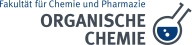 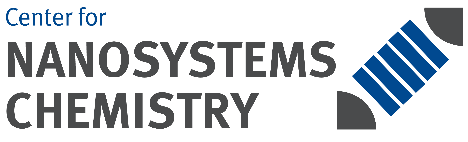 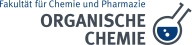 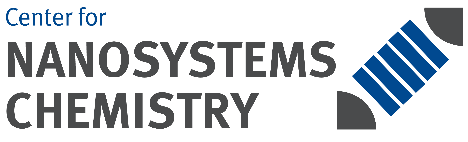 Bearbeitungsstand: 03/17Arbeitsbereich: Labor02.05.2017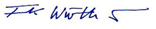 AnwendungsbereichAnwendungsbereichDiese Betriebsanweisung gilt für den Umgang mit Alkylhalogeniden.Gefahren für Mensch und UmweltGefahren für Mensch und Umwelt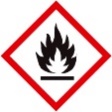 Zum Teil heftige Reaktionen mit Alkali-, Erdalkali- und Leichtmetallen sowie starken Oxidationsmitteln. Leichtentzündlich. Gesundheitsschädlich beim Einatmen, Verschlucken und bei Berührung mit der Haut.

Die Wirkung der Alkylhalogenide wurde bisher nur unvollständig untersucht; es muss vorwiegend mit narkotischen Effekten und Resorption durch Haut und Schleimhaut gerechnet werden. Die akute Wirkung äußert sich in z.T. starken Reizerscheinungen der Haut und der Schleimhaut, auch die Atemwege können u.U. betroffen sein. Symptome sind Kopfschmerzen, Erbrechen, Rauschzustände, Schwindel und Bewusstlosigkeit, an frischer Luft oder bei Sauerstoffzufuhr verschwinden diese Symptome relativ rasch. Bei chronischer Einwirkung muss mit Schädigung der Leber gerechnet werden.Schutzmaßnahmen und VerhaltensregelnSchutzmaßnahmen und Verhaltensregeln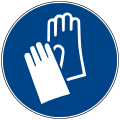 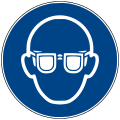 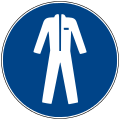 Von Zündquellen fernhalten.Augenschutz: Schutzbrille mit Seitenschutz und oberer Augenraumabdeckung tragen.Handschutz: Neopren-Schutzhandschuhe (nur als kurzzeitiger Spritzschutz).Hautschutz: schwerentflammbaren Kittel mit langen Ärmeln tragen.Verhalten im GefahrfallVerhalten im GefahrfallVerschüttete Substanz mit Absorptionsmaterial (z.B. Rench-Rapid) aufsaugen. Ggf. Labor räumen! Atemschutz: Kombinationsfilter ABEK.
Brände mit CO2-Löscher bekämpfen. Brandrauch nicht einatmen!Verhalten bei Unfällen, Erste HilfeVerhalten bei Unfällen, Erste Hilfe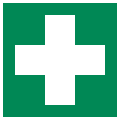 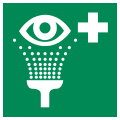 Nach Augenkontakt: Mindestens 15 Minuten bei geöffnetem Lidspalt mit Wasser spülen. Augenarzt!Nach Einatmen: Frischluft, Arzt rufen!Nach Verschlucken: Sofort Arzt rufen!Nach Kleidungskontakt: Verschmutzte bzw. benetzte Kleidung sofort ausziehen. Notruf: 112                Ersthelfer:  Dr. Matthias StolteSachgerechte EntsorgungAls Sondermüll (halogenhaltige Lösemittel) entsorgen.Abfälle in zugelassenen Transportbehältern des Entsorgers sammeln und bis zur Abgabe an einem sicheren Ort aufbewahren. Reaktive Stoffe in eine abgabe- und transportfähige unreaktive Form bringen; ggf. mit Universalbindemittel stabilisieren. Richtlinien des Entsorgers beachten. (Kontakt: Frau Rubens Tel. 84711).                  …………………………….                 Datum             ……………………………………….             Unterschrift Verantwortlicher